SOLICITUD  DE INSCRIPCIÓNINFORMACIÓN DEL ALUMNO / ALUMNANombre completo:Edad:Dirección y ciudad:Correo electrónico:Celular (Whatsapp):*En caso de ser menor de edad, nombre del padre, madre o tutor, y teléfono celular:INFORMACIÓN DEL TALLERTaller y nombre de instructor(a):Horario y días:Nivel:COMENTARIOS O SUGERENCIASCONTACTODe lunes a viernes de 9:00 a 15:00 horasTeléfono celular: 662 -462 8088 y 662 205 0440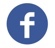 Mensaje In box 	         Casa De La Cultura SonoraNOTA IMPORTANTE SOBRE REGISTROLos interesados favor de entrar a la página www.isc.gob.mx en sección Talleres y descargar el formato de inscripción. Una vez que se ha llenado el formato, enviarlo al correo electrónico: talleresartisticos@isc.gob.mx